ORDENANZA XVIII - Nº 4(Antes Decreto - Ordenanza 487/76)ANEXO IIIACTA DE CONFORMIDAD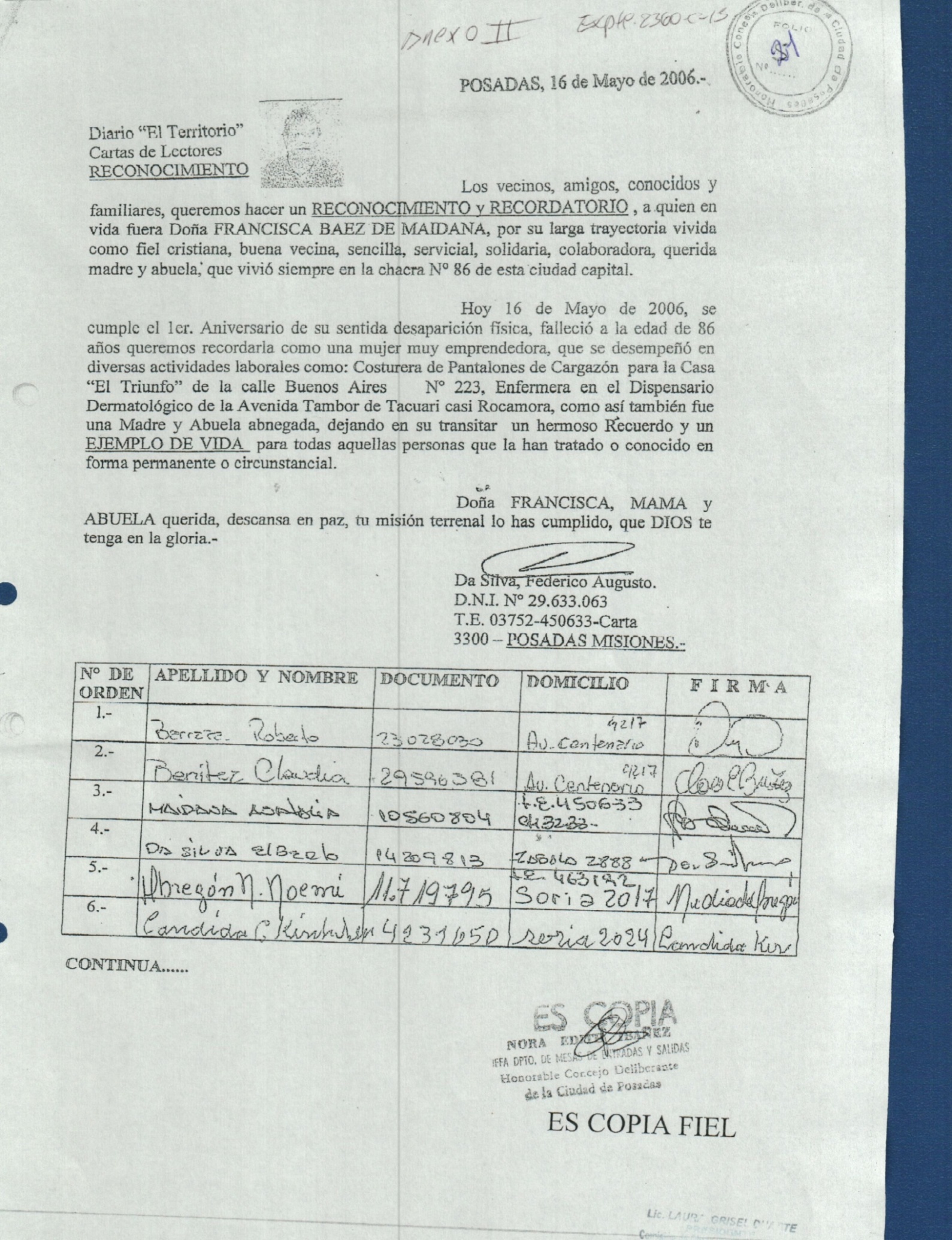 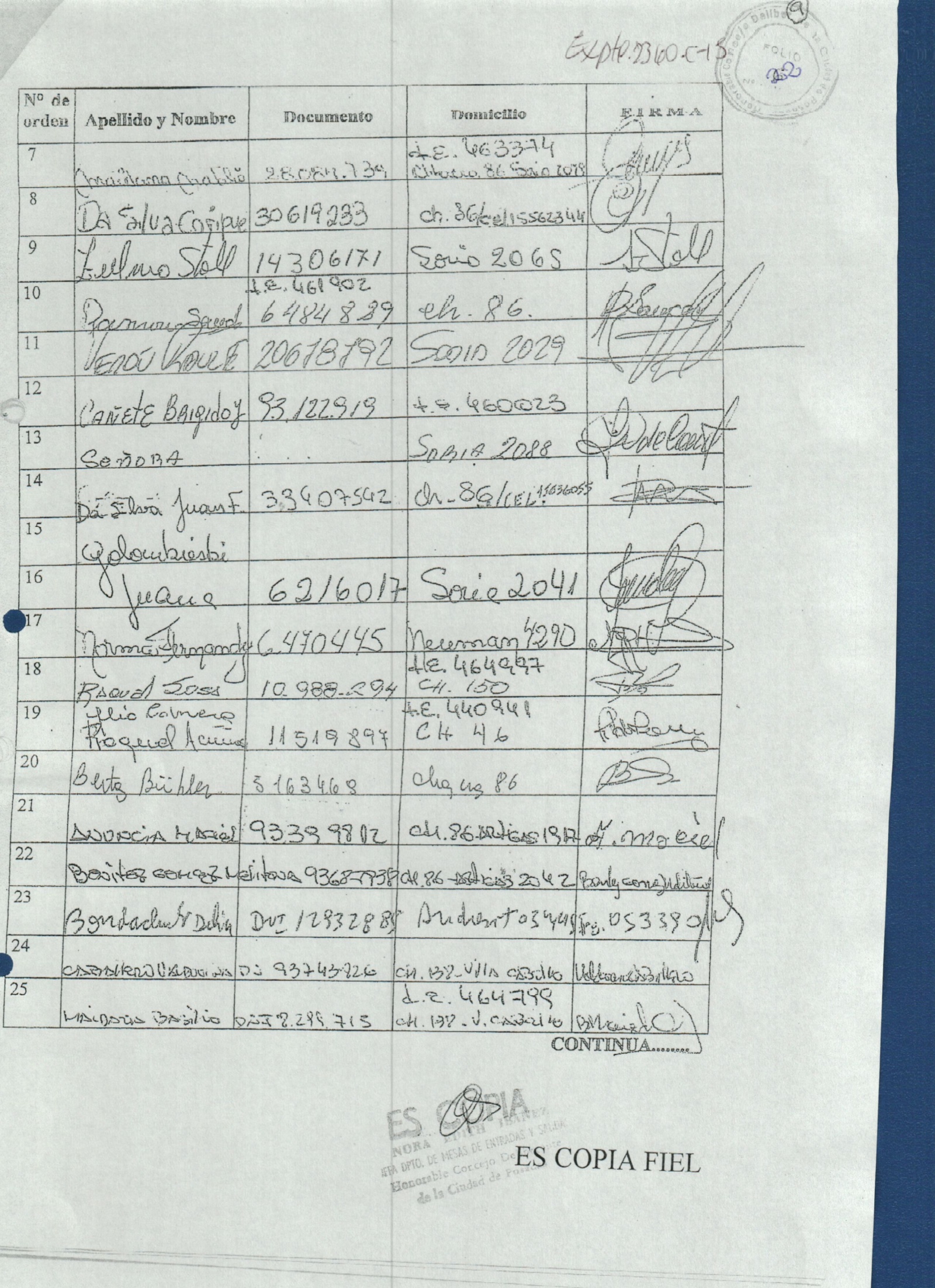 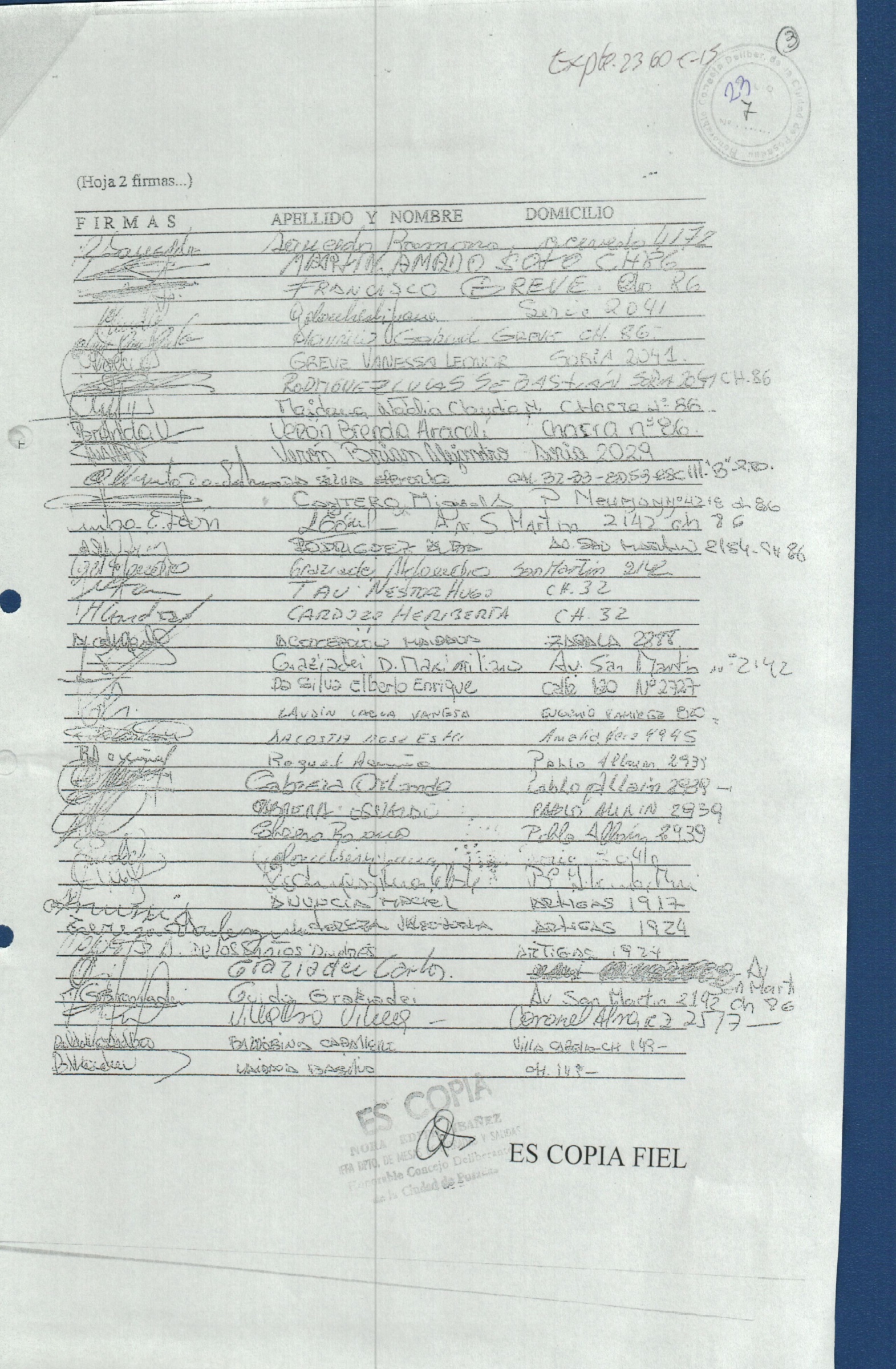 